Tysk Navneord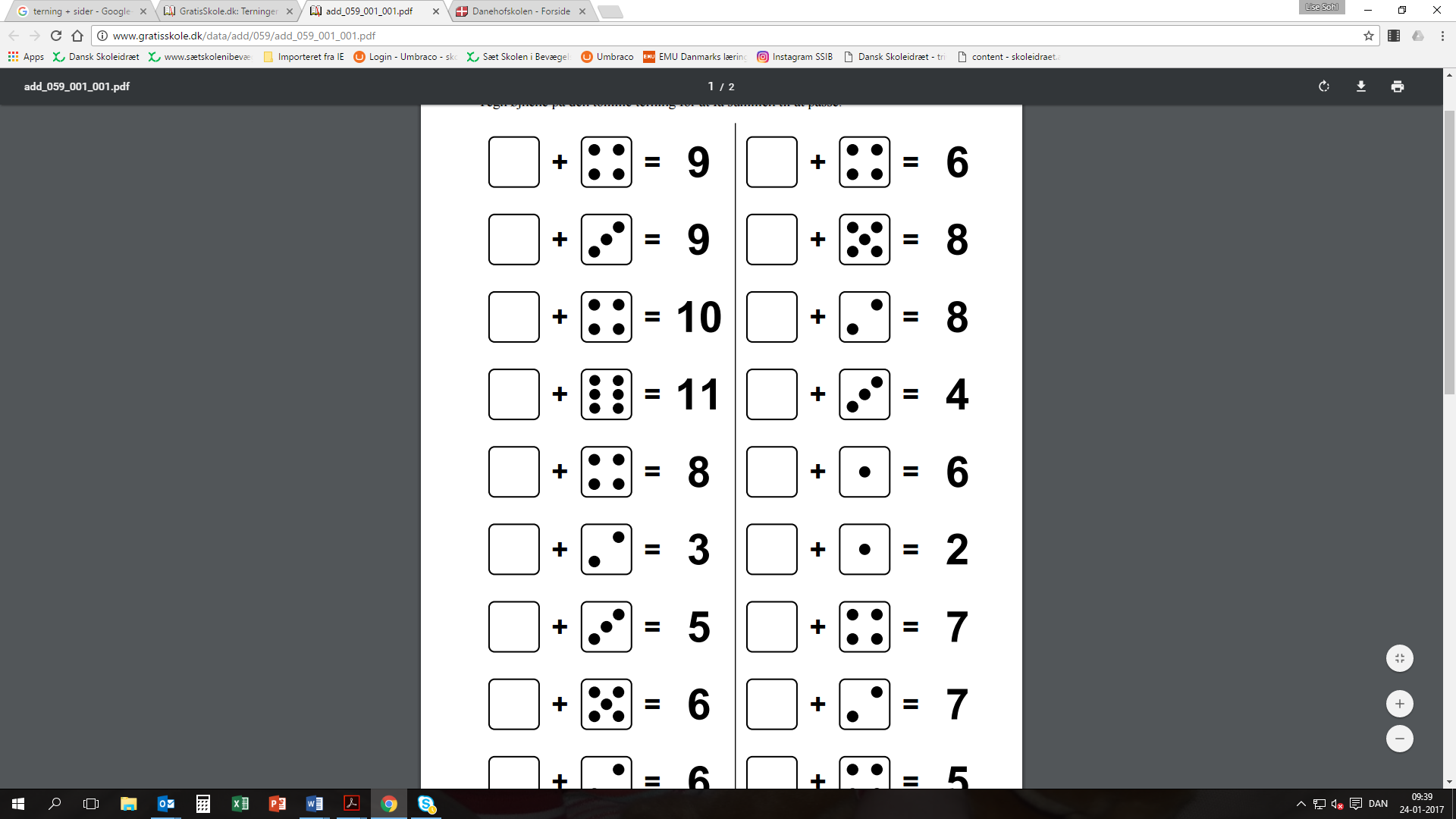 Dansk Navneord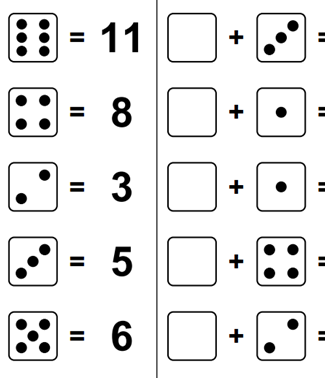 Tysk UdsagnsordDansk UdsagnsordTysk ForholdsordDansk Forholdsord